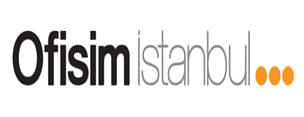 6698 Sayılı Kişisel Verilerin Korunması Kanunu Kapsamındaİlgili Kişi Başvuru Formu6698 sayılı Kişisel Verilerin Korunması Kanunu 11. maddesinde sayılan haklarınıza ilişkin taleplerinizi Ofisim İstanbul İş Merkezi Yöneticiliği (Ofisim İstanbul); web sitemizde yer alan “İlgili Kişi Başvuru Formu” doldurarak ya da Başvuru Usul ve Esasları Hakkında Tebliğ’de belirtilen diğer yöntemlerle iletebilirsiniz. Tarafımıza iletilmiş olan başvurularınız en fazla 30 gün içerisinde, mümkün olan en kısa sürede yanıtlanacak ve sonuçlandırılacaktır.Form kapsamında iletmekte olduğunuz taleplerinize ilişkin bilgilerin doğru ve güncel olmaması ya da yetkisiz bir başvuru yapılması halinde Ofisim İstanbul, söz konusu yanlış bilgi ya da yetkisiz başvuru kaynaklı taleplerden dolayı mesuliyet kabul etmemektedir.Aşağıdaki alana 6698 sayılı Kişisel Verilerin Korunması Kanunu kapsamındaki taleplerinizi belirtiniz.KİŞİSEL VERİ SAHİBİNİN KİMLİK VE İLETİŞİM BİLGİLERİKİŞİSEL VERİ SAHİBİNİN KİMLİK VE İLETİŞİM BİLGİLERİAd-SoyadT.C. Kimlik NumarasıTelefon NumarasıAdresElektronik PostaOfisim İstanbul ile Olan İlişkinizKİŞİSEL VERİ SAHİBİNİN KULLANACAĞI HAKKIN SEÇİMİNE İLİŞKİN BİLGİLERKİŞİSEL VERİ SAHİBİNİN KULLANACAĞI HAKKIN SEÇİMİNE İLİŞKİN BİLGİLERa)Kişisel verilerimin işlenip işlenmediğini öğrenmek istiyorum.b)Kişisel verilerim işlenmişse buna ilişkin bilgi talep ediyorum.c)Kişisel verilerimin işlenme amacını ve bunların amacını uygun olarak kullanılıp kullanılmadığını öğrenmek istiyorum.d)Kişisel verilerimin yurt içinde veya yurt dışında üçüncü kişilere aktarımı yapılmışsa kime aktarım yapıldığını öğrenmek istiyorum.e)Kişisel verilerim eksik veya yanlış işlenmiş olduğundan bunların düzeltilmesini istiyorum.f)Kanun ve ilgili diğer kanun hükümlerine uygun olarak işlenmiş olmasına rağmen, kişisel verilerimin işlenmesini gerektiren sebeplerin ortadan kalkması sebebiyle kişisel verilerimin silinmesini veya yok edilmesini istiyorum.g)(d) ve (e) bentleri uyarınca yapılan işlemlerin, kişisel verilerin aktarıldığı üçüncü kişilere bildirilmesini istiyorum.h)Tarafınızca işlenen kişisel verilerime münhasıran otomatik sistemler vasıtasıyla analiz edilmesi suretiyle şahsım aleyhine bir sonucun ortaya çıktığını düşünüyorum ve ortaya çıkan bu sonuca itiraz ediyorum.ı)Kişisel verilerimin kanuna aykırı işlenmesi sebebiyle zarar uğradım ve bu zararın Ofisim İstanbul tarafından tazminini talep ediyorum. (Kanuna aykırı olduğunu düşündüğünüz hususu açıklama kısmında belirterek destekleyici ek belgeleri gönderiniz.)